Konjunkturální průzkum ve vybraných odvětvích služebBusiness Cycle Survey in Selected Services  (sezónně neočištěno, not seasonally adjusted) 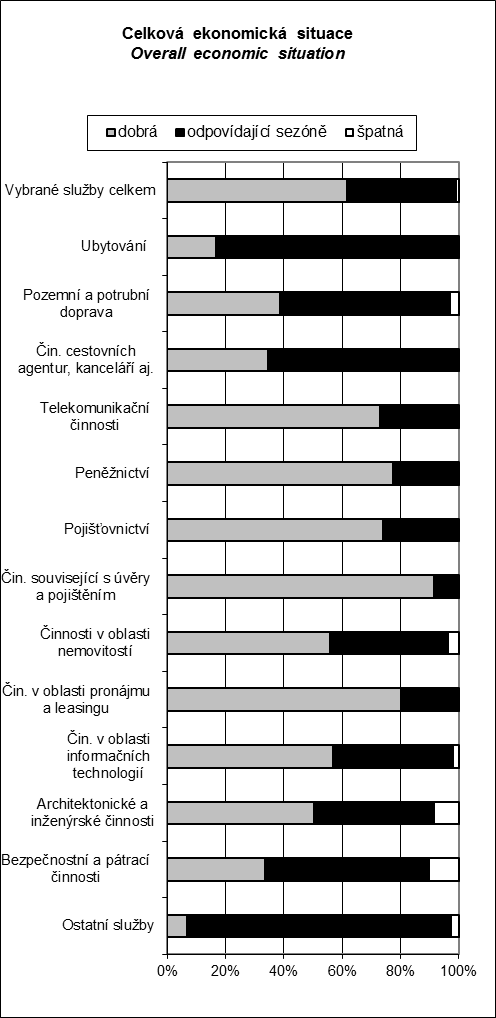 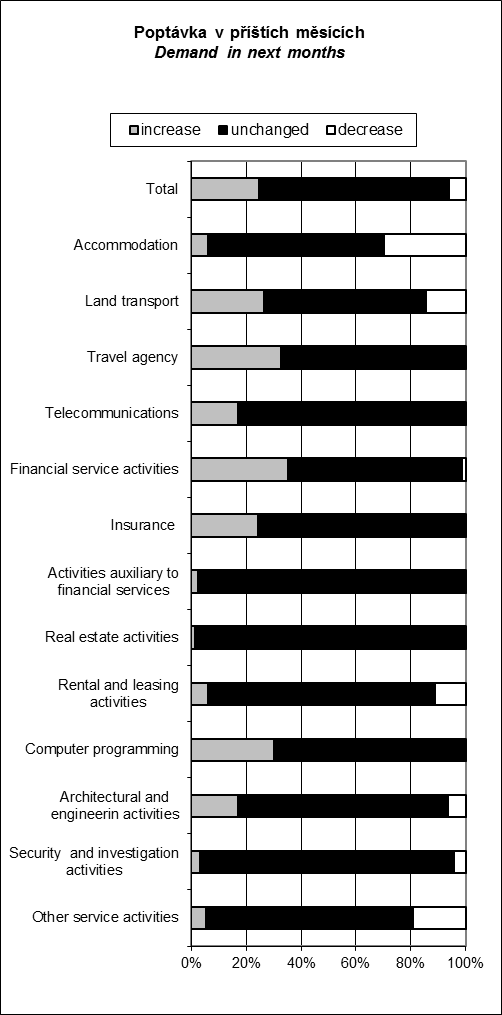 